Participant’s NAME(first name, surname)ENGLISH LANGUAGE CONTEST 2015 (FORMS 9–10)ENGLISH LANGUAGE CONTEST 2015 (FORMS 9–10)ENGLISH LANGUAGE CONTEST 2015 (FORMS 9–10)TASK ONE: OPEN CLOZE TASK ONE: OPEN CLOZE TASK ONE: OPEN CLOZE You are going to read an article about summer programs for teenagers. There are some words missing in the text. Complete the text by writing ONE word in each space. There is an example at the beginning (0). You have 10 minutes to do the task.You are going to read an article about summer programs for teenagers. There are some words missing in the text. Complete the text by writing ONE word in each space. There is an example at the beginning (0). You have 10 minutes to do the task.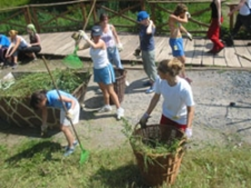 Volunteers For Peace: teen projects                                              Volunteers For Peace (VFP) organizes voluntary service projects for teenagers from across the world  as a means of intercultural education and community development. VFP provides opportunities for volunteers to improve their leadership skills and make new global connections. During the summer months we offer placement in over 150 projects (0) for volunteers under 18. Teen volunteers will be part of an international team and will be supervised (1) ______ leaders from different countries. Voluntary work usually takes 4-5 hours (2) ______ day. Typical work may include renovating (3) ______  old building or working in a flower garden. The VPF placement fee for teen projects is around 500 Eur. It covers accommodation, food, work materials as (4) ______  as leisure activities. Some projects have additional fees payable (5) ______ arrival as they offer additional excursions.We require that parents should get (6) ______ touch with VFP staff before making any placement for their child and co-sign the registration form.Please register early, (7) ______ these projects are very popular with teenagers in many countries and (8) ______  is a limited number of placements available. Remember to provide your project choices in the order (9) ______ preference and expect to hear back from us (10) ______ 3-5 business days regarding your placement. A detailed letter, also known (11) ______  The Infosheet, will be sent to you no later (12) ______ four weeks before the start date of your project. If there is a visa requirement, you can begin (13) ______ process of application after your acceptance has been confirmed. We will offer you guidance, (14) ______  it is ultimately your responsibility to ensure you have everything you need to travel.Some projects require travel to a specific train station, where the teenage volunteers will be picked (15) ______ by the project staff. If we are unable to place you in any programme (16) ______ your choice, we will refund the registration fee in full! There's nothing (17) ______ lose!Adapted from http://www.vfp.org/t-teen-projects.aspxParticipant’s NAME(first name, surname)ENGLISH LANGUAGE CONTEST 2015 (FORMS 9–10)ENGLISH LANGUAGE CONTEST 2015 (FORMS 9–10)TASK TWO: FILM REVIEW TASK TWO: FILM REVIEW You are taking part in a film review contest. You must write a film review.You are going to watch a short film. The film will be shown twice."Paper or Plastic" a short film by Doug Smithhttps://www.youtube.com/watch?v=NI_zUFq9dxwYou can take notes if you wish. Use this sheet for your notes. After viewing the film, you are going to write a review for the contest. You must:give a short summary of the plot of the film;state the main idea (message) of the film;give your evaluation of the film;say why you  recommend / do not recommend the film.Use the sheets provided for your draft and your final version. Give a title to your review.You will have 60 minutes to write your review. You have to write at least 200 words, but no more than 300 words.You are taking part in a film review contest. You must write a film review.You are going to watch a short film. The film will be shown twice."Paper or Plastic" a short film by Doug Smithhttps://www.youtube.com/watch?v=NI_zUFq9dxwYou can take notes if you wish. Use this sheet for your notes. After viewing the film, you are going to write a review for the contest. You must:give a short summary of the plot of the film;state the main idea (message) of the film;give your evaluation of the film;say why you  recommend / do not recommend the film.Use the sheets provided for your draft and your final version. Give a title to your review.You will have 60 minutes to write your review. You have to write at least 200 words, but no more than 300 words.USE THIS SPACE FOR YOUR NOTES WHILE WATCHING THE FILMUSE THIS SPACE FOR YOUR NOTES WHILE WATCHING THE FILMUSE THIS SHEET TO WRITE YOUR DRAFT Participant’s NAME(first name, surname)USE THIS SHEET TO WRITE YOUR FINAL VERSION. YOU MUST WRITE AT LEAST 200 WORDS, BUT NO MORE THAN 300 WORDS.USE THIS SHEET TO WRITE YOUR FINAL VERSION. YOU MUST WRITE AT LEAST 200 WORDS, BUT NO MORE THAN 300 WORDS.TITLE:TITLE: